KULIG 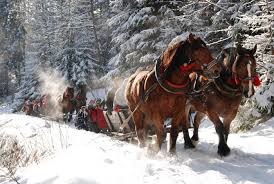 Związek Zawodowy Górników w Polsce organizuje kulig z noclegiem w Zakopanym, który odbędzie się w dniach 24.-25.02.2018r.Wyjazd o godz. 7.00  /siedziba ZZG w Polsce przy P.G. „SILESIA”/Koszt kuligu wynosi 150,00 zł na osobę  - członek ZZG w  Polsce.                                    200,00 zł na osobę – osoby nie będące członkiem związkuW cenie:- przejazd autokarem do Zakopanego, kulig widokowy z pochodniami zboczem Gubałówka, bigos, grzaniec w szałasie regionalnym, ognisko- kiełbaska pieczona, nocleg, śniadanie, ubezpieczenie, powrót autokarem do Czechowice-Dz. Szczegółowe informacje oraz zapisy z wpłatą prowadzone są w siedzibie Związku do dnia 15.02.2018 r.